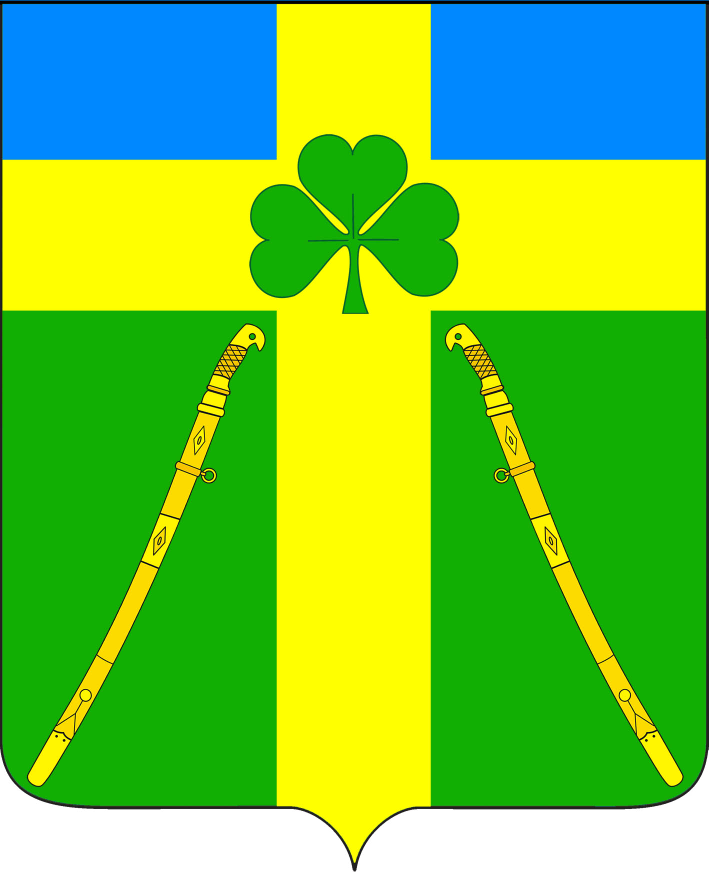 АДМИНИСТРАЦИЯ ВОЗДВИЖЕНСКОГО СЕЛЬСКОГО ПОСЕЛЕНИЯКУРГАНИНСКОГО РАЙОНАРАСПОРЯЖЕНИЕот __30.04.2021___                                                                                                       № __31-Р__станица ВоздвиженскаяО назначении ответственных лиц, уполномоченных составлять протоколы в рамках реализации Закона Краснодарского края от 23 июля 2003 г. № 608-КЗ «Об административных правонарушениях»          В соответствии со статьей 12.2 Закона Краснодарского края                             от 23 июля 2003 г. № 608-КЗ «Об административных правонарушениях»:         1. Назначить должностных лиц, уполномоченных составлять протоколы об административных правонарушениях, предусмотренных статьями 2.2, 2.2.1, 2.5, 2.7, 2.9, 2.15, 3.2 и 3.3, 3.8, 3.10, 3.11, 4.7, 4.8, 4.12, 5.2, 5.4, 6.2 - 6.5, 7.2, 7.15, 8.1, 9.1.1- 9.1.4, 9.1.5  Закона Краснодарского края от 23 июля 2003 г.             № 608-КЗ «Об административных правонарушениях»:        Скисова Антонина Сергеевна – исполняющий обязанности главы Воздвиженского сельского поселения;        Половодова Инга Алексеевна – заместитель главы Воздвиженского сельского поселения;        Артемов Николай Владимирович – юрист администрации Воздвиженского сельского поселения.         2. Признать утратившим силу распоряжение администрации Воздвиженского сельского поселения Курганинского района от 19 марта 2019 г. № 17-Р «О назначении ответственных лиц, уполномоченных составлять протоколы в рамках реализации Закона Краснодарского края от 23 июля 2003 г. № 608-КЗ «Об административных правонарушениях».          3. Контроль за выполнением настоящего распоряжения оставляю за собой.        4. Распоряжение вступает в силу со дня его подписания.Исполняющий обязанностиглавы Воздвиженскогосельского поселенияКурганинского района                                                                      А.С. Скисова